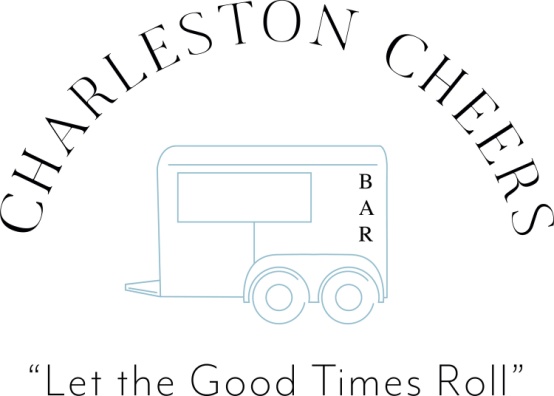 Suggested Spirits, Wine and Beer guidelines with approx.  Qty. calculations and pricing:1.75 Liters  = 30 drinks, 2 oz. shot
      750 ml  =  15 drinks, 2 oz. shot 
       Beer – 1/6 keg barrel has 55, 12oz. glasses			
       Wine - 750ml = 5 glasses ; 5oz. pour
           “	           1.5L = 10 glasses ; 5oz. pour	

*Ordering “Guidelines”  if beer, wine and liquor are all included 
Number of guests	    # of hours	     Beer		       	Wine bottles		Spirit bottles50			3	60, 12oz. bottles       	20 - 750ml		 6 – 750ml
50			4	75, 12oz. bottles       	25 - 750ml		 6 – 750ml100			3	120, 12oz. bottles  	 40 - 750ml		 8 – 1.75L
100			4	150, 12oz. bottles   	 50- 750ml		 9 – 1.75L150			3	180, 12oz. bottles   	 60 - 750ml		 10 – 1.75L
150			4	200, 12oz. bottles     	 75 - 750ml  		 12 - 1.75L200			3	245, 12oz. bottles    	 80 – 750ml		  14 - 1.75L
200			4	270, 12oz. bottles           100 – 750ml		  16 – 1.75L*Less expensive to purchase 1.75L or 1.5L bottles vs. 750ml. For smaller groups a combination of sizes may work best!
* Note any unopened alcohol is available to be returned for full refund!  Cases of beer need to be unopened. Better to have too much than too little! 
Spirits
VODKA	 1.75 Liters					SCOTCH 1.75 Liters
Smirnoff 			$16.99			Dewar’s			  $31.99	
Tito’s Handmade 	 	$26.99			Johnnie Walker Red		  $34.99
Absolute 			$25.99			Chivas Regal			  $59.99
SKYY 				$17.99			The Glen Livet Founders Reserve $79.99	
Grey Goose			$46.99			J&B Scotch			  $32.99
SVEDKA 			$16.99			Johnnie Black			  $69.99
Stolichnaya 			$26.99			Tequila  750ml & 1.75ML
Ketel One			$28.99			Patron Silver			$36.99 
Belevedere			$35.99			1800 Silver			$34.99 1.75 ML 
Bankers Club 			$11.99			Jose Cuervo Gold		$28.99 1.75 ML
							Casamigos Blanco		$37.99
 							Casamigo’s Reposado		$46.99 
          							
GIN 1.75 Liters
Gibley’s 			$14.99		 	WHISKEY’s 1.75 Liters	
Gordon’s Gin			$15.99			Jack Daniels			$34.99
Bombay Dry Gin		$26.99			Jameson Irish Whiskey		$37.99		
Bombay Sapphire		$37.99			Canadian Club			$15.99
Tangueray Gin			$34.99			Seagram’s VO			$19.99	
Beefeater Gin			$29.99			Makers Mark Bourbon Whiskey  $40.99
Hendriks Gin			$64.99			Bulleit Rye Whiskey		 $44.99	
							Whistle Pig 10yr Straight Rye	$69.99   
							Rye Whiskey Barrel Select 	 $119.99

RUM 1.75 Litters					BOURBON 1.75 Liters
Bacardi Superior		$16.99			Evan Williams			$18.99
Bacardi Gold			$18.99			Jim Beam			$22.99
Cruzan Aged Dark 		$19.49			Makers Mark			$40.99
Captain Morgan Spiced 		$21.99			Bullitt				$44.99
Malibu Coconut 		$22.99			Woodford Reserve		$55.99
Bay Street Gold 			$12.99
Mount Gay Eclipse		$36.99
Myers Dark			$42.99
Goslings Black Seal 		$34.99			Red  Wines 750ML &  a few 1.5ml bottles	
Cabernet Sauvignon						Pinot Noir
Firebrand Cabernet			 	 $9.99		Cloud Break Pinot Noir		               	$8.99
Rodney Strong Cabernet			$12.97		Layer Cake Pinot Noir		                      	 $11.97
Cruz Alta Cabernet Sauvignon Reserve   		$12.99		Meiomi Pinot Noir		                       	 $16.97
Josh Cabernet Family Reserve			$16.99 		Decoy by Duckhorn Pinot Noir		          	$17.99
Oak Grove Cabernet Reserve 1.5 ML		$17.99		Fend & Foster Pinot Noir Sonoma Coast 2017 	 $19.99
Muirwood Cabernet				$15.99	        	 Ken Wright Pinot Willamette Valley  2017      	 $29.99
Muirwood Cabernet Reserve			$19.99		Flowers Pinot Sonoma Coast 2017	         	 $49.99        Agitator Bourbon Barrel Cabernet		$24.99		Dark Horse Pinot Noir				  $6.97
Stags Leap Merlot 2016				$27.99		Merlot
The Prisoner Cabernet Sauvignon		$49.99		Robert Mondavi Private Select Merlo		$7.99
Stags Leap Cabernet Artemis 2017		$56.97		Canyon Oaks Merlot  1.5L			 $8.99
Silver Oak 2014 Napa Cabernet			$124.97	Josh Cellars Merlot				$11.99
Rioja/Tempranillo						Kendall Jackson Merlot				$15.99 
Campo Viejo Rioja Tempranillo			$10.99		Rutherford Hill Merlot Napa			$24.99
Monticello Rioja Crianza 2016			$12.99 		Duckhorn Merlot Napa 2017			$42.99
Marque de Caceres Rioja Crianza 		$13.99
Valserrano Rioja Crianza			$16.99		Malbec
La Ventica Ribera del Jucar Selec Tempranillo	$17.99 		Alamos Malbec					$7.47
Italian Reds							Trivento Malbec				$9.79
Banfi Chianti Classico				$12.99		Trapiche Broquel Malbec			$11.29
Mantellassa Sangiovese ll Canetto		$12.99		Norton Malbec Reserve				$12.99
Ruffino Chianti  1.5L				$14.99		Moscato Vineyards Malbec 2017 		$14.99
Banfi Chianti Classico Reserve			$15.99		Catena Malbec 2017				$15.99 Ruffino Chianti Classico Reserve Ducale Tan	$19.49	
 French Wines
Chateau Bois Redon Superior Bordeaux	$14.99
Chateau Pierre de Montignac Medoc		$19.99
Chateau La Tourde Mons Marguax 2017	$29.99
Chateaux Orisse du Casse St. Emilion		$39.99

White Wines 750ML & 1.5 ML bottle

Chardonnay							Pinots
Canyon Oaks Chardonnay 1.5 L			$8.99		Cavit Pinot Grigio				$5.99
Chateau St. Michelle Chardonnay		$7.97		Chateaux Ste. Michelle Pinot Gris		$8.99	
Firebrand Chardonnay 2018			$9.99		Kendall Jackson Chardonnay			$9.97
Bread and Butter Chardonnay			$11.99		Cavit Pinot Grigio 1.5L				$9.99
LaCrema Chardonnay Sonoma			$13.97 		King Estates Pinot Gris Willamette Valley 2018	$14.99
Buttercream  Chardonnay 2017			$13.99		Santa Margherita Pinot Grigio			$17.97
Josh Cellars Reserve Chardonnay Sonoma	$14.99
Decoy by Duckhorn Chardonnay			$14.99		French Whites
Chalk Hill Russian River Chardonnay		$24.99		Luc Pirlet  Chardonnay Oaked			$16.99
Duckhorn Chardonnay Napa Valley		$29.99 		Latour Poulliy Fusisse				$19.99 Robert Mondavi Chardonnay			   $4.97		Le Pre Vaugour Sancerre			$19.99															
Other Whites
Blue Vin Riesling					$9.99
Dr.Heidemanns Riesling QbA				$12.99
Kia Ora Signature Marlborough Savignon Blanc 2018	$13.99
Muirwood Savignon Blanc Arroyo Seco 2018		$14.99
Amici Savignon BlancNapa 2019				$24.99*Note a case of identical wine receives 10% off wine prices listed above.Beers
*1/6 Barrel serves approx. 50, 12 oz glasses	Cases
							Natural Light		$16.99
Budweiser			$44.99			Bud Light		$18.99	
Bud Light			$49.99			Budweiser		$19.49
Landshark Lager		$49.99			Yuengling Lager	$18.99
Michelob Ultra		$54.99                    	 Miller Light		$19.49
Harpoon IPA			$79.99			Coors Light		$19.49
Sierra Nevada Pale Ale	$79.99			Michelob Ultra	$19.99
Sweetwater Pale Ale		$79.99			Modelo Especial	$26.99
Westbrook White Thai	$82.99			Heineken		$26.99
Stella Artois			$83.99			Corona Light		$27.99
Holy City Wash Out Wheat	$89.99			Coors Light		$19.49
Palmetto Amber		$99.99			Stella Artois		$26.99
Westbrook IPA		$99.99			Truly Hard Seltzer	$26.49
Coast Hop Art IPA		$99.99			Corona Hard Seltzer	$29.99
Prosecco 750ml 					Rose
Cup Cake 			  $8.99			Cloud Break				$8.99
Mionetto IL 			  $9.49			Bertrand Cote Des Roses		$11.97
Ruffino 			$10.99			Berry Cream Rose			$13.99 
Mionetto			$11.47 		Domaine Loubejec Williamette	$14.99
LaMarca 			$11.97			Whispering Angel France		$18.97
Luna d’Or Extra Dry		$15.99Charleston Cheers Signature Cocktail Suggestions (Incl. in Step up and Pony Up pkgs.)“Dive In”
Vodka, Club Soda, Fresh Lemonade over IceTahitian Treat
Dark and/or light rum, Pineapple juice, Orange juice, Touch of Grenadine, over IcePoor Man’s Cosmo
Vodka, Cranberry juice, lime juice, fresh lime, Club soda, touch of Triple Sec, over iceThe “Mannie”
Bourbon, with a touch of Bitters, Grenadine & VermouthBourbon Punch
Bourbon, club soda, grenadine, orange juice, lemon juice,The “Refresher”
Vodka, Cranberry juice, club soda and fresh limeSpiked Arnold palmer
Firefly sweet tea vodka and lemonade garnished with lemonScarlett O’Hara
Southern Comfort with Peach, Lime and touch of Cherry juice/cherryScotch Fling
Scotch with Ginger ale, touch of Lime juice and slice of limeSouthern Punch
Bourbon, with Lime juice, club soda & touch of Rum and simple syrupOn the Border
Tequila, Club Soda, with a touch of lime juice and fresh LimeGin “Daisy”
Gin with Lemon juice, Club Soda and touch of Raspberry syrupGin Daiquiri
Gin, white rum, Lime juice with a touch of sugar syrup*We can do virtually any Signature Cocktail you desire! These are just a few suggestions.
* Refundable deposit required for kegs;  Prices and availability subject to change 
*Pricing from Total Wines; add 9% for SC alcohol tax 